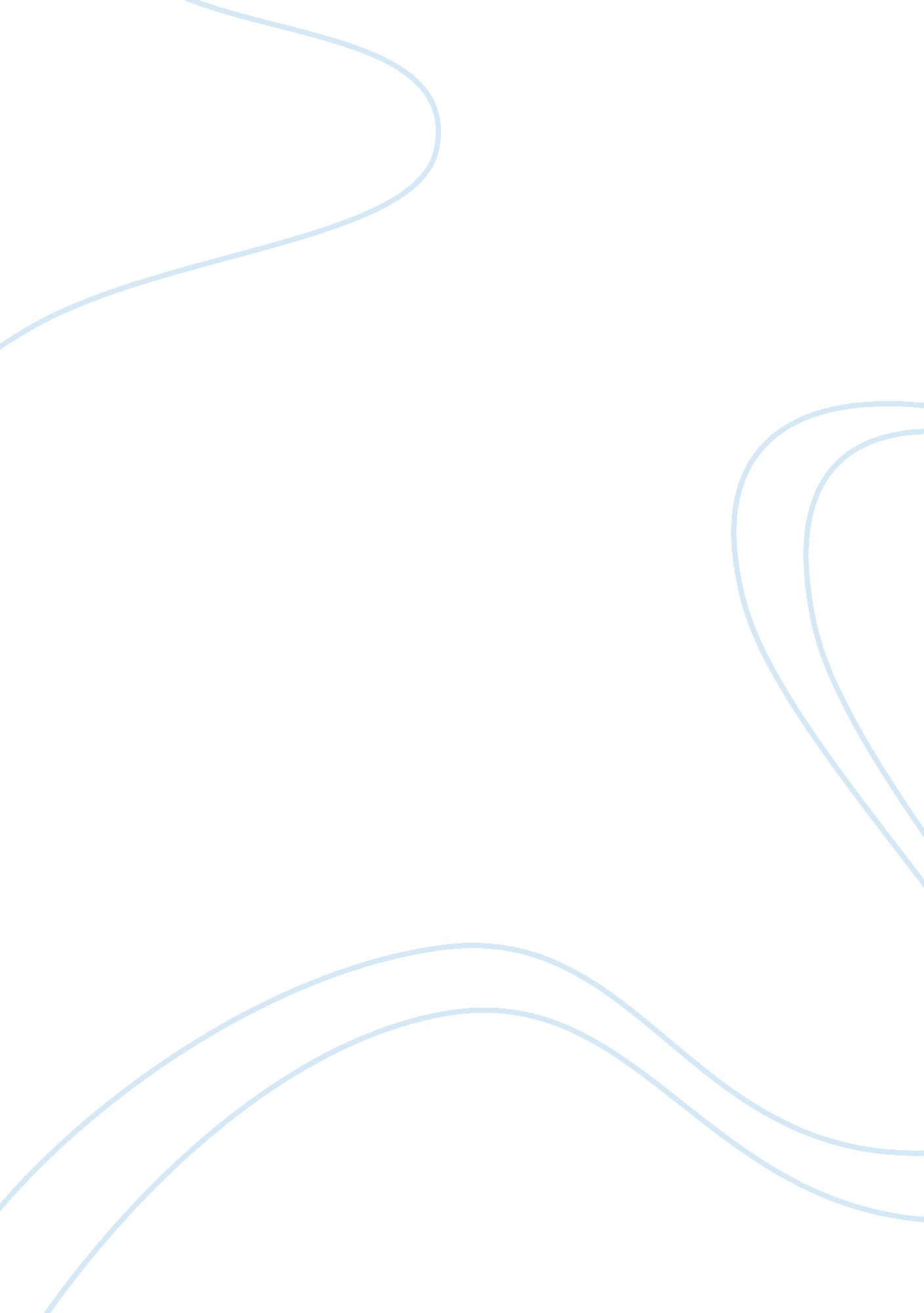 Why i want to be an nco essay sampleBusiness, Leadership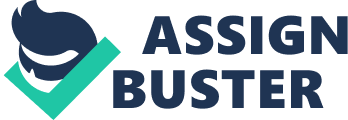 Why I Want To Become A NCO March 6, 2013 I want to be a NCO to train and lead soldiers. To be the example of what a good leader is so that soldiers don’t have toxic leadership. I want to make the next step in my military career grow as a leader. Lastly for monetary reasons to help support me and my family What being a NCO Could do for me and what it could do for my soldiers? Being a leader is not something that’s just handed to you have to earn it. You make yourself of it, Mentally, physically, intelligence and caring for your soldiers you have to model what you know in order to better lead and manage, and strive to teach the integrity one most uphold. I know with my professional skills in my MOS I can help soldiers improve on marksmanship with their duty weapon, conducting traffic stops, apprehensions, case work, and how to respond and deal with calls A NCO upholds the standards and is accountable for any and all consequences that come from the actions of their soldiers. The responsibilities of a NCO are to train, instruct and mentor Soldiers to be disciplined, to uphold the standards of their job and to lead and keep the outmost integrity of the soldiers. A leader teaches soldiers to overcome obstacles, to prevail and get the job done. Finally a leader has to Care for the Welfare and wellbeing of soldiers. I feel with my knowledge and experience I can fulfill the responsibilities that come with being a NCO. Good NCO leadership is to care about the needs of soldiers, put those need above his own, and to be knowledgeable in all aspects of their job, leadership and the standards. They overcome obstacles facing the odds while knowing they can make mistakes. They take the initiative and accept great responsibilities. While being in that army I have had both good leaders and toxic leaders. I have learned for both types of leaders what I should and shouldn’t do. During my first deployment I had a leader that put his own needs above those of his soldiers. I know as a good leader that soldiers needs always come before my own. Should it be anything from letting them make calls to their families instead of me calling mine, to giving them a day off and covering their shift so they can take a break. While in my current unit I had a leader that lead by the NCO Creed. He knew his soldiers and was always there to help them no matter how big or small their problems where. This NCO would teach his soldiers the knowledge that he knew and encourage his soldiers to obtain higher education. I have learned that being a toxic leader will bring down morale and will teach upcoming leader the wrong way to be a leader. I have had great mentors and know that I am ready to earn my hard stripes, become a NCO, and lead soldiers. 